      LOYOLA COLLEGE (AUTONOMOUS), CHENNAI – 600 034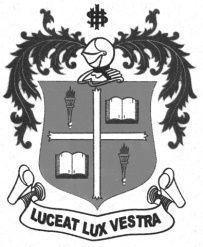     M.A. DEGREE EXAMINATION - ENGLISH LITERATUREFOURTH SEMESTER – APRIL 2011EL 4952 - TRANSLATION               Date : 15-04-2011 	Dept. No. 	  Max. : 100 Marks    Time : 1:00 - 4:00                                              					SECTION - AI Answer any FOUR of the following in about 100 words each.               (4x5=20)Interlingual and intralingual translationTypes of Translation.Untranslatability in TranslationBible TranslationTranslation of poetryLiterary translation and Technical translationII Answer any THREE of the following in about 250 words each.             (3x10=30)Translation problems and solutions. Translation and SociolinguisticsTranslation of Prose texts Various approaches to translationTranslation equivalencesSECTION - B1)Translate the following POEM into Tamil (10)Each word I have written has come to me from above,It was not mine;It was the Inspiration of the Love,I do not know any metre, I do not go by any rule…My kind of verse is never taught in schools,I never sat on a chair..Planning before wielding my pen,But all words of mine came,Spontaneous, sudden and with a rushSo these outpourings, these offerings,Whether Good or Bad, whether you like them or They make you mad  or sad,Were not created by me… true! Were not mineI was just the Goblet, She poured in the wineSo don’t give me the laurel wreathOr crucify me in a cross…It was something beyond meWhich turned into light what was once dross.Sandeep Singh-2) Translate the following Tamil article into English: (10)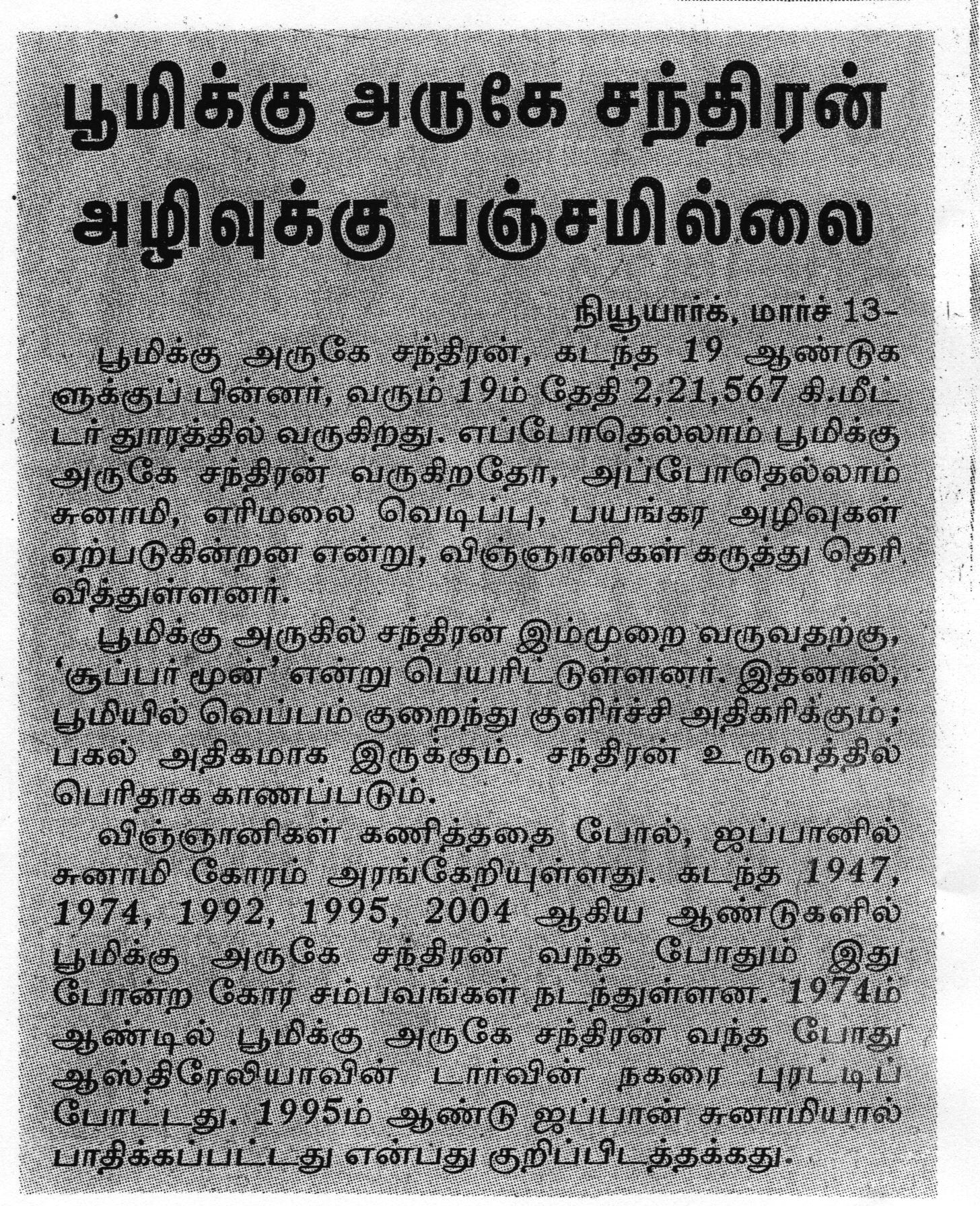 3) Translate the following  English excerpt  into Tamil (10)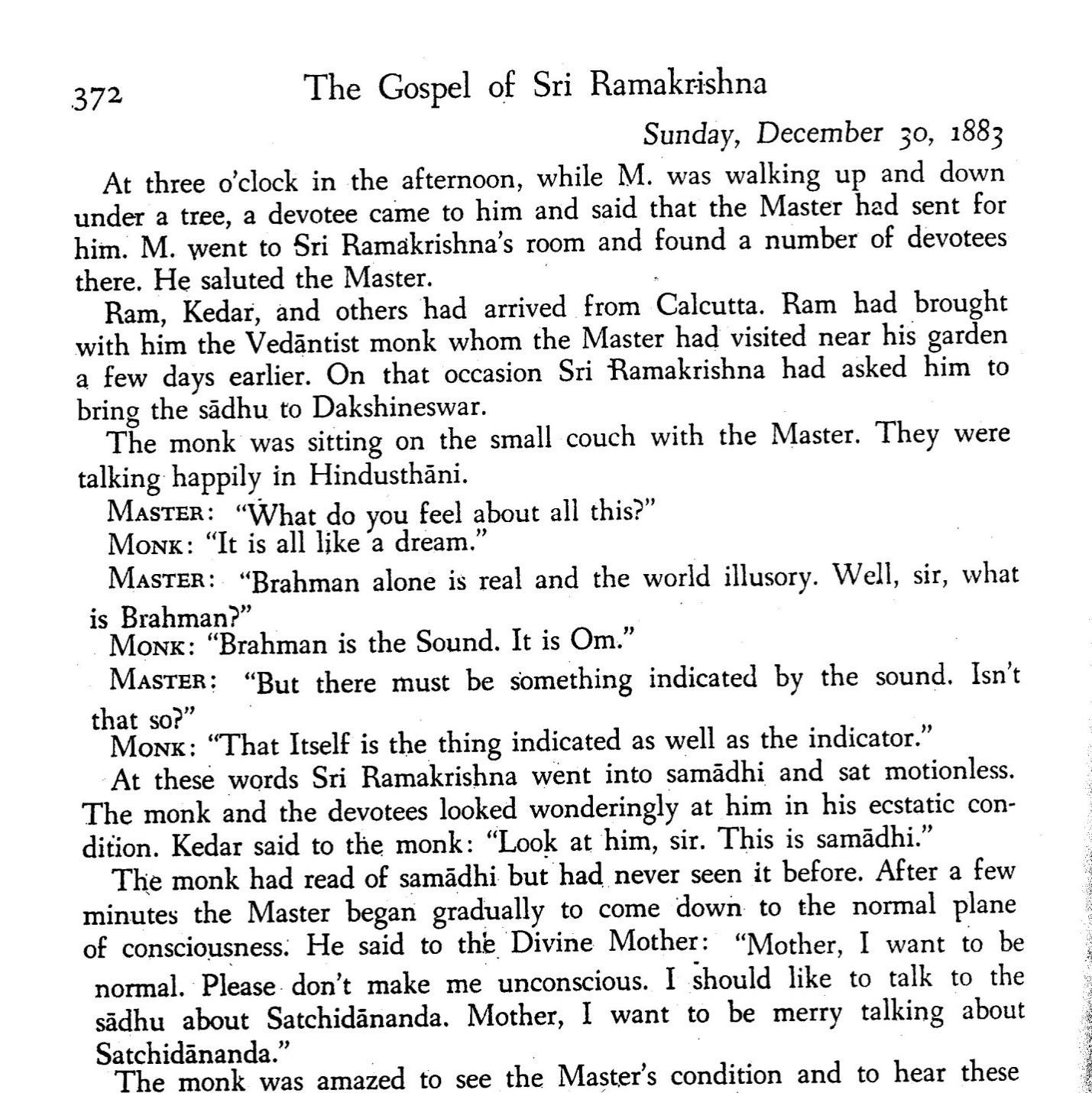 4)Translate the following Tamil short story into English: (10)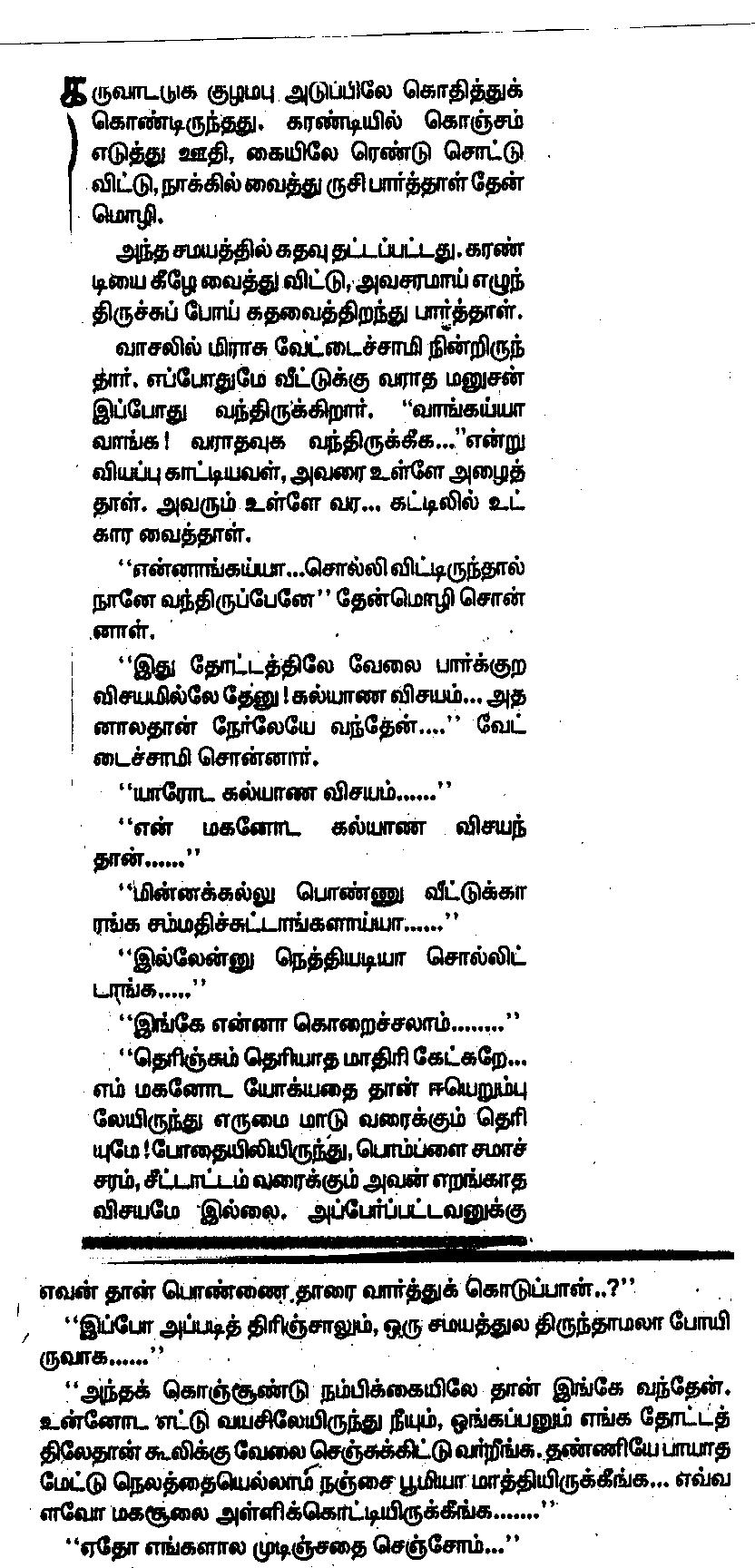 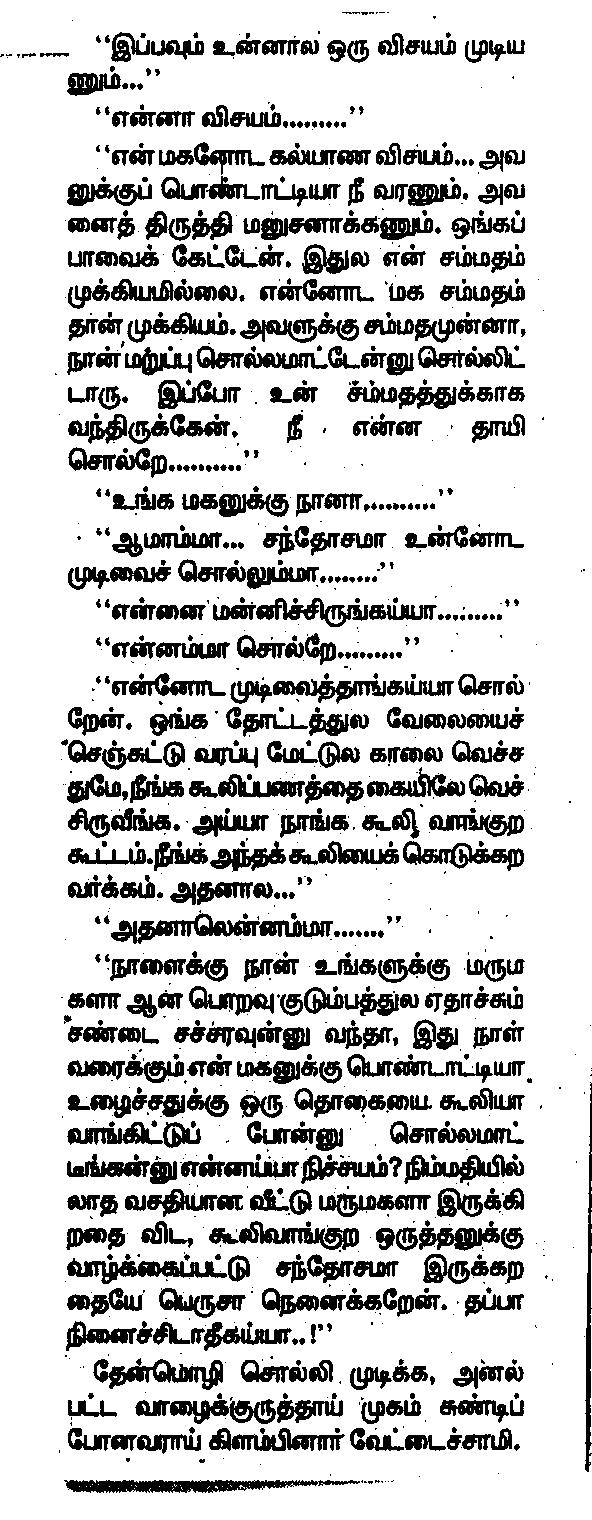 5)Translate the following Quotations into Tamil: (5)a) A prudent question is one half of wisdom. 
b) By the time a man realizes that maybe his father was right, he usually has a son who thinks he's wrong. 
c) Common sense and a sense of humor are the same thing, moving at different speeds. A sense of humor is just common sense, dancing. And a  joke is a very serious thing. 
d) “Character is not cut in marble; it is not something solid and unalterable. It is something living and changing...”
e) Every person, all the events of your life are there because you have drawn them there. What you choose to do with them is up to you. Here is a test to find out if your mission on earth is finished: If you're alive, it isn't. 
6) Translate the following Tamil tidbit  into English(5)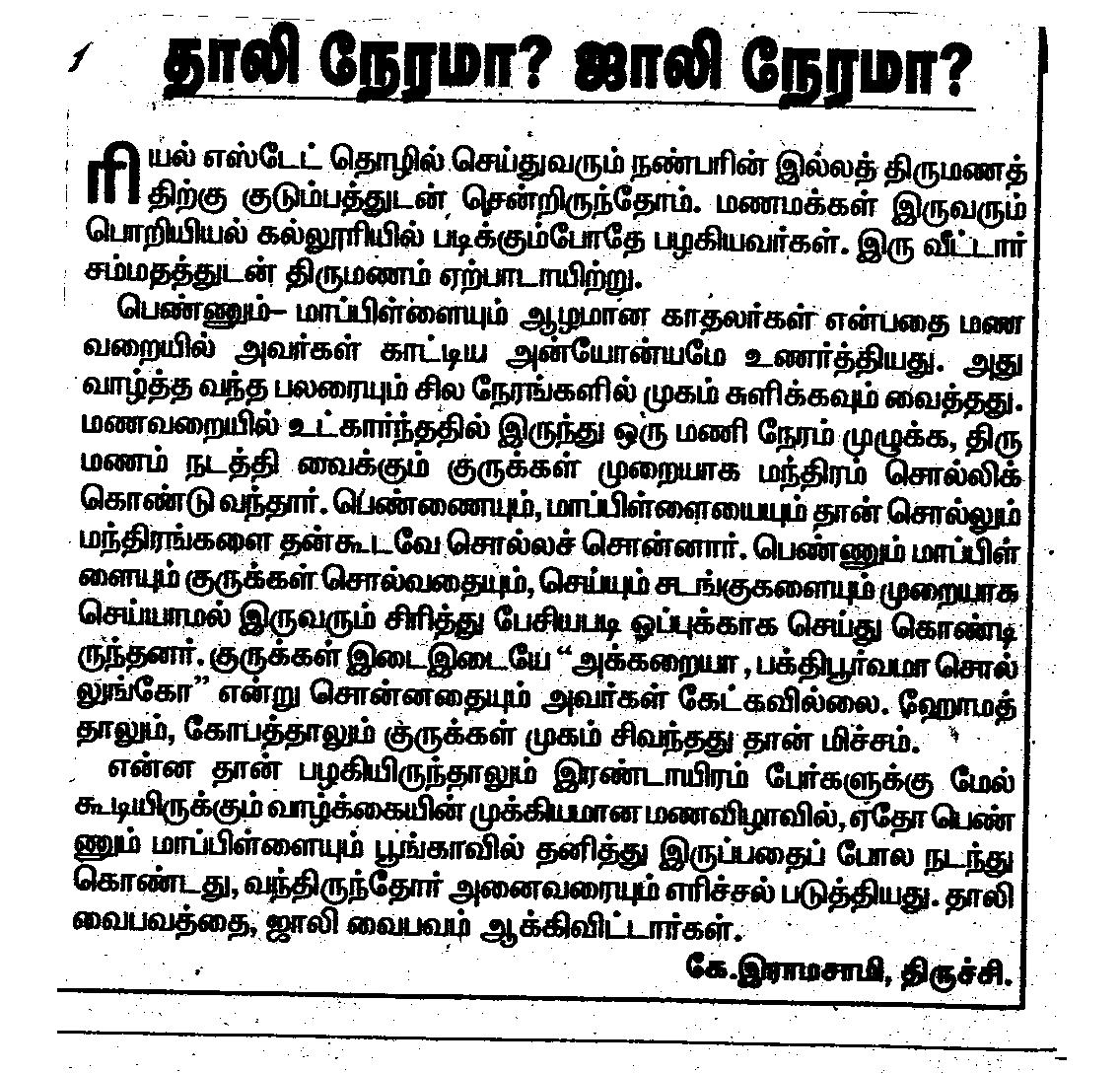 